Spellings 22.2.21Learn as many of these science words you can.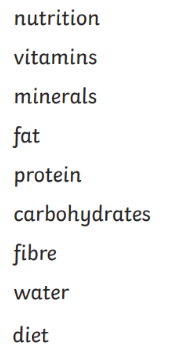 ChallengeWrite your own dictionary definition. Then use each of these words in sentences of your own.